Evaluation for Lab ReportsNOTE: It is assumed that all lab reports will be word-processed(If submitted electronically, Microsoft Word or approved software program will be used.)1 Beginning or incomplete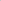 2 Developing3 Accomplished4 ExemplaryTitle Page1No title page, but report is given a titleSeveral errors1-2 Errors Correct formattingAbstract/Summary3Several major aspects of the experiment are missing, student displays a lack of understanding about how to write an abstactAbstract misses one or more major aspects of carrying out the experiment or the resultsAbstract references most of the major aspects of the experiment, some minor details are missingAbstract contains reference to all major aspects of carrying out the experiment and the results, well- writtenIntroduction5Very little background information provided or information is incorrectSome introductory information, but still missing some major pointsIntroduction is nearly complete, missing some minor pointsIntroduction complete and well- written; provides all necessary background principles for the experimentMaterials and Methods4Missing several important experimental details or not written in paragraph formatWritten in paragraph format, still missing some important experimental detailsWritten in paragraph format, important experimental details are covered, some minor details missingWell-written in paragraph format, all experimental details are coveredResults: data, figures, graphs, tables, etc.4Figures, graphs, tables contain errors or are poorly constructed, have missing titles, captions or numbers, units missing or incorrect, etc. 2 or more components missingMost figures, graphs, tables OK, some still missing some important or required features. 3 components presentAll figures, graphs, tables are correctly drawn, but some have minor problems or could still be improved. All 4 components present.All figures, graphs, tables are correctly drawn, are numbered and contain titles/captions. All 4 components present.Discussion4Very incomplete or incorrect interpretation of trends and comparison of data indicating a lack of understanding of resultsConclusions missing or missing the important pointsSome of the results have been correctly interpreted and discussed; partial but incomplete understanding of results is still evidentConclusions regarding major points are drawn, but many are misstated, indicating a lack of understandingAlmost all of the results have been correctly interpreted and discussed, only minor improvements are neededAll important conclusions have been drawn, could be better statedAll important trends and data comparisons have been interpreted correctly and discussed, good understanding of results is conveyedAll important conclusions have been clearly made, student shows good understandingReferences and Acknowledgements1MissingReferences and acknowledgements included, but the format is ignored.All references and acknowledgements included with a few errors to the correct format.  All references and acknowledgements included in the correct format.  Spelling, grammar, sentence structure1Frequent grammar and/or spelling errors, writing style is rough and immatureOccasional grammar/spelling errors, generally readable with some rough spots in writing styleLess than 3 grammar/spelling errors, mature, readable styleAll grammar/spelling correct and very well-writtenAppearance and formatting1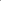 Sections out of order, too much handwritten copy, sloppy formattingSections in order, contains the minimum allowable amount of handwritten copy, formatting is rough but readableAll sections in order, formatting generally good but could still be improvedAll sections in order, well- formatted, very readableFormality1Most of the paper is informal, lacking scientific basisSome opinions given, language informal, scientific information heavily flawedAll content formal, but some informal language used or mistakes made scientific information Language and content all formal in nature.  Scientific names and units used throughout the report